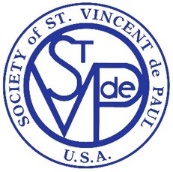 Dear Friend:Michael told us, “I hoped every day would be better than yesterday. I was losing hope though. I had called so many places for help and wasn’t hearing back. I prayed one morning when I left a message for the Society of St Vincent de Paul. You called me back that very day and were able to help me. You brought me food and the first mattress I could call my own in over 5 years. What you brough me back was my hope.”Michael was homeless for five years. He finally found housing but had no furniture or food. That’s when he called Society of St Vincent de Paul and we moved into action. We were there for Michael with a quick and compassionate response like we were for the over 1,300 families we helped in 2021.It’s hard to believe the Society of St Vincent de Paul will be holding our Sixth Annual Friends of the Poor Walk. But on September 24, 2022, we will be doing just that on the beautiful campus of St Michael the Archangel Catholic Church in Glen Allen, Virginia. We will join thousands of other walkers around the country as we take a step to end poverty for those we serve. Will you join us?The Society of St. Vincent de Paul, a Catholic volunteer non-profit organization, leads women and men to join together to grow spiritually by offering person-to-person service to those who are needy and suffering, making no distinction in those we serve. We provide financial assistance to help with rent, utilities, food and furniture.Your support of The Walk will help provide hope to a friend in need. We ask you to consider the sponsorship opportunities on the attached page.For more information, please contact Dan Kearns at dkearns@svdp-rvacouncil.org or check out our website at www.svdp-rvacouncil.orgThank you for your consideration. Sincerely,Dan KearnsExecutive Director, Society of St. Vincent DePaul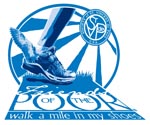 FRIENDS OF THE POOR WALKSEPTEMBER 24, 2022SPONSORSHIP OPPORTUNITIESPresenting Sponsor (1) 			 $2,000.00(SOLD)	 Largest company logo on 200 shirtsCompany logo on event signageCorporate materials in all giveaway bagsOnly company name on street banner as presenting sponsorAnnounced as Presenting Sponsor from podium All press releases and media coverage will include company recognition including social media and websitePrime location at event for tent (table and chairs provided)Clear a Path Sponsor			$1,000.00Company logo on 200 shirtsCompany logo on event signageCorporate materials in all giveaway bagsAnnounced as Clear a Path sponsor from podium Company recognition on social media and websiteLocation for tent at event (table and chairs provided)Light a Path Sponsor			$ 500.00Company logo on 200 shirtsCorporate materials in all giveaway bagsCompany logo on event signageCompany recognition on social media and websiteLocation for tent at event (table and chairs provided)Walk a Path Sponsor				$  250.00Company name on 200 shirtsCorporate materials in all giveaway bagsCompany name on event signageCompany recognition on social media and websiteSPONSORSHIP APPLICATION Please print all information clearlyCompany Name _____________________________________Contact Person _____________________________________Address ______________________________________Phone ______________________________________Email ______________________________________Website ______________________________________Presenting and Pace Setter only-Please email formal company & logo (JPEG file) to: dkearns@svdp-rvacouncil.orgSponsorships and related art is due 8/24/22.Type of Sponsorship (please check one):Clear a Path Sponsorship = $1,000.00 ______Light a Path Sponsorship = $500.00 ______Walk a Path Sponsorship = $250.00 _____Please make check payable to Society of St. Vincent DePaul. Can mail to 4491 Springfield Road, Glen Allen, Virginia 23060 or online at www.svdp-rvacouncil.org